ИЗМЕНА И ДОПУНА КОНКУРСНЕ ДОКУМЕНТАЦИЈЕ Радови на завршетку школске фискултурне салe у ОШ Дуде Јовић, општина Жабари, ради реализације програма Заврши започетоЈавна набавка број 1.3.5/2017Понуђачи су дужни да уз понуду да доставе измењене стране конкурсне документације, стране 47, 48 и 49 од 63.Комисија за јавну набавку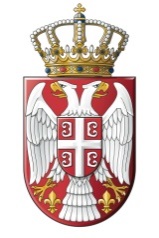  РЕПУБЛИКА СРБИЈА  Министарство омладине и спорта Број: 404-02-15/2017-08Датум:  12. април 2017. годинеБ е о г р а д Булевар Михајла Пупина 2